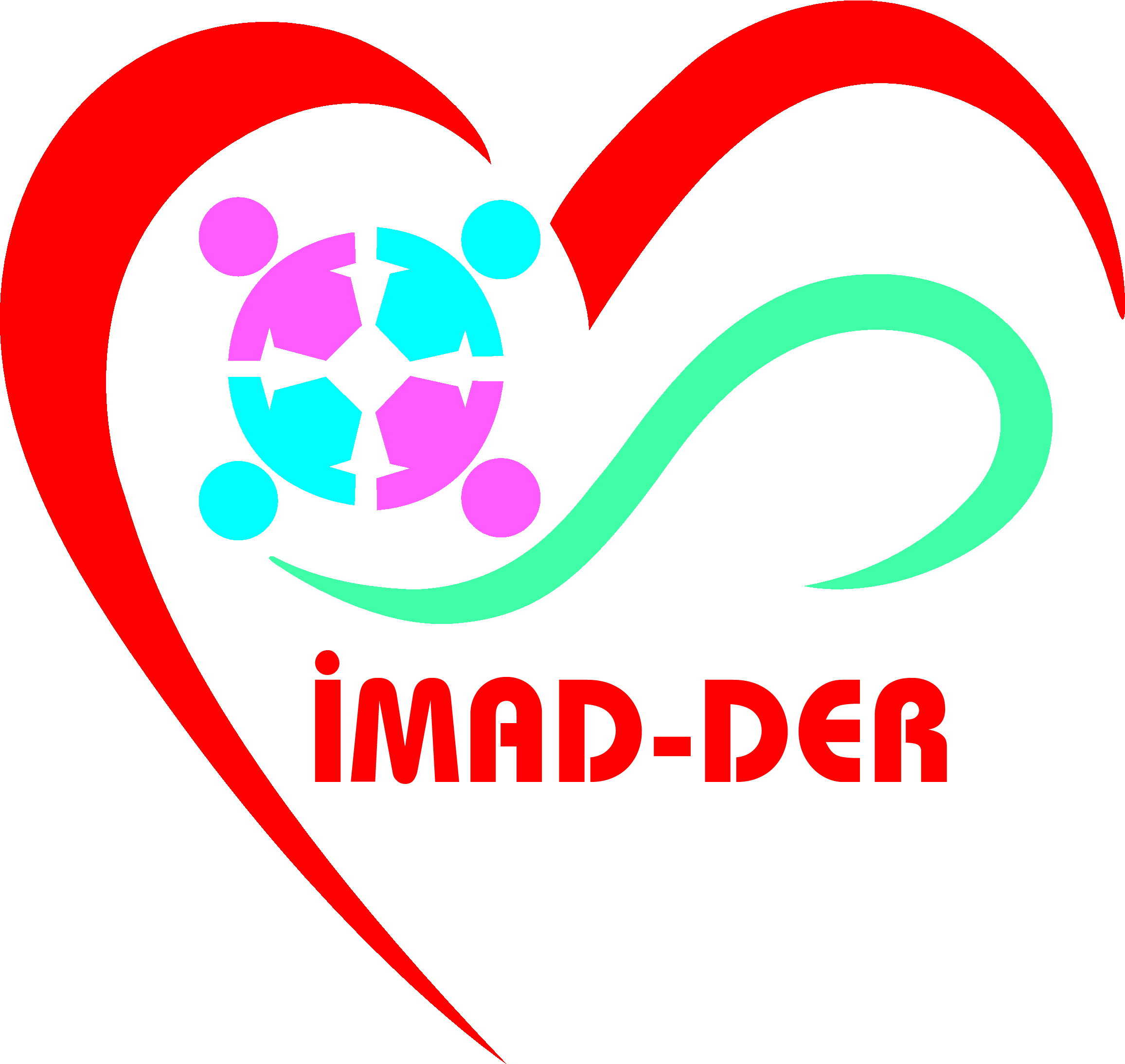 İMAD-DER DERNEĞİGÖREV TANIMLARI FORMUDoküman No:İMD018İlk Yayın Tarihi :01.01.2022Revizyon Tarihi :Revizyon No :Sayfa :001Birimiİndirim Protokolü ve Anlaşmalar Birimiİndirim Protokolü ve Anlaşmalar BirimiAlt BirimBağlı Oldıığu BirimlerKurumsallaşma ve Dış İlişkiler BirimiKurumsallaşma ve Dış İlişkiler BirimiGörevin ÖzetiGÖREVLERGÖREVLERGÖREVLERSORUMLULUKLARSORUMLULUKLARSORUMLULUKLARYETKİNLİKLERYETKİNLİKLERYETKİNLİKLER